Sozialmarkt Mondseeland 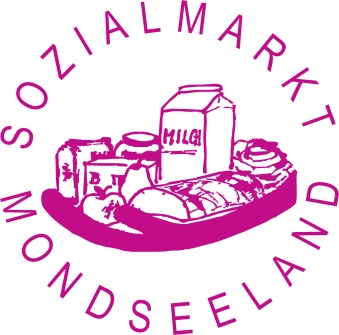 Unsere Öffnungszeiten sind:Montag: 14.00 Uhr bis 17.00 Uhr

Freitag:  14.00 Uhr bis 17.00 UhrDer Verein „Sozialmarkt Mondseeland“ ist ein gemeinnütziger Verein, alle Mitglieder leisten ihre Vereinstätigkeit ehrenamtlich und ohne Entschädigung. Hauptziel des Vereins ist die Unterstützung von Mitmenschen mit geringem Einkommen. Bei uns gibt es dank der uns unterstützenden Firmen/Unternehmen, Lebensmittel zu äußerst günstigen Preisen.Das Angebot reicht von Obst, Gemüse, Lebensmittel, über verschiedene Getränke, Konserven bis zu Dingen des täglichen Bedarfs.Einkaufsberechtigt sind alle Personen, die in den Gemeinden des Gerichtsbezirkes Mondsee wohnhaft sind und deren Netto-Monatseinkommen 1.100 Euro (bei Ehegatten/Ehepartner 1.550 €) nicht übersteigt.Die Einkaufskarte für den Sozialmarkt Mondseeland erhalten Sie bei der Sozialberatungsstelle in Mondsee sowie im Sozialmarkt Mondseeland. Der Nachweis des Einkommens erfolgt durch:Wohnbeihilfe-Bescheid des Landes OberösterreichNachweis über bewilligten HeizkostenzuschussMit einem dieser beiden Nachweise erübrigt sich alles Weitere, da bereits vom Land Oberösterreich und den Gemeinden die Einkommenssituation geprüft wurde.Wenn solche Nachweise nicht vorliegen, bedarf es folgender Unterlagen:Einkommensnachweis aller im Haushalt lebenden PersonenPensionsbescheidNähere Informationen finden Sie unter www.sozialmarktmondseeland.wordpress.com.Bei Fragen steht Ihnen unsere Obfrau Karin Putz, Tel.: 0664/1590393 und per E-Mail unter der Adresse: sozialmarkt-mondseeland@gmx.at, gerne zur Verfügung.Kommen Sie einfach persönlich bei uns vorbei und scheuen Sie sich bitte nicht, den Sozialmarkt Mondseeland in Anspruch zu nehmen. Gemeinsam finden wir sicher eine Lösung!